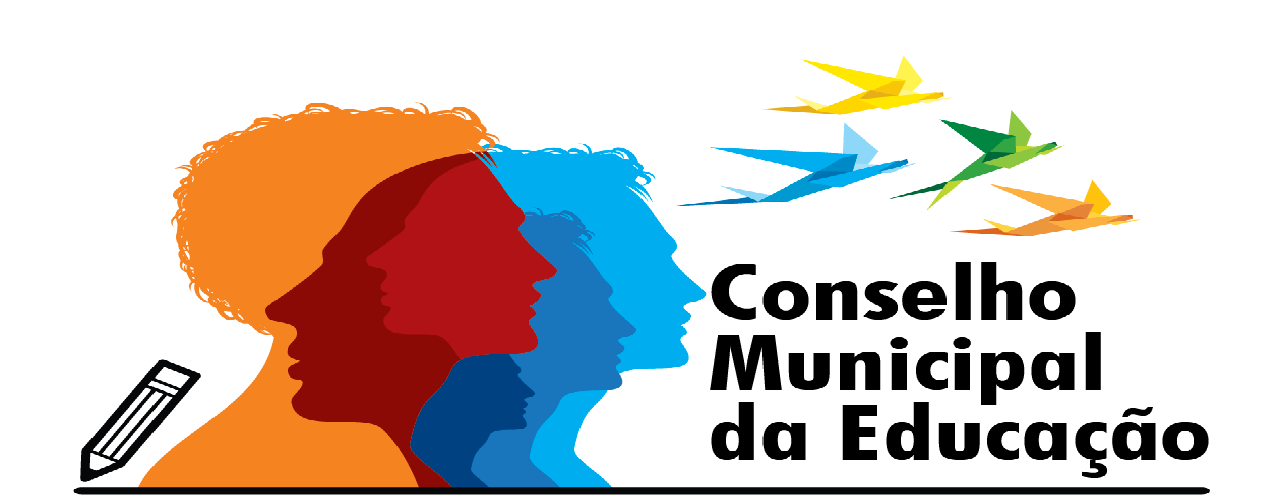 ATA DA REUNIÃO ORDINÁRIA CONSELHO MUNICIPAL DE EDUCAÇÃO ESTÂNCIA TURÍTICA DE SALTO/SP.Aos vinte  dias do mês de fevereiro  do ano de dois mil e dezenove , reuniram-se às dezoito horas os membros conselheiros abaixo mencionados, sob a Presidência do senhor Rodrigo Lucas de Oliveira, na sala nove do CEC, sito à Rua Prudente de Moraes, Salto/SP. Iniciou-se a presente reunião com os agradecimentos do senhor Presidente pela presença de todos. Iniciou apresentando aos presentes o Contrato 014/2009 ( ampliação, adequações e melhorias na Unidade Escolar). Convite 56/2018 48.500,00 ( 60 dias). Contrato Administrativo 015/2019. Processo Administrativo: 11692/2018. Posteriormente, a conselheira Rita da APEOESP indagou sobre o número de alunos laudados do CEMUS V. Vem acompanhando desde 2017 para 2018 com as mães dos alunos, desde as reuniões anteriores para tratar do envio às escolas Irmã Nazarena e Iracema Pinheiro Franco. Chegou a informação de que o CEMUS V professores estão em sala de aula com 5 ou 6 alunos laudados. É um número razoável de alunos nas classes. Com duas ADI para cada Unidade. Apresentou ao conselho para resolver. Existe sim sobrecarga ao professor. Psicologicamente e fisicamente. Ver e rever. Que acompanha? Neste momento a Secretária de Educação Fernanda Barbutto apresentou o mapeamento de alunos laudados. Existem 147 alunos laudados em todos os CEMUS e 122 ADI mais 6 estagiárias. Disse que não recebeu nenhuma reclamação. Que não há registros dessas reclamações. O vereador Márcio questionou sobre a acessibilidade. A secretária respondeu que sim. A conselheira Rita da APEOESP solicitou os tipos de deficiências apresentadas por esses alunos. A secretária respondeu que existem deficiências intelectuais, deficiências físicas e Síndrome de Down. Que existem 4 alunos em cada sala do 6º ao 9º ano.  Os professores sentem-se psicologicamente prejudicados. Os pais creem que os professores deixam a desejar para com os outros alunos. Questionou se existem de fato esses números. A conselheira Rita da APEOESP disse que a inclusão tem que ser de fato. Que ADI não é professor. Que deve ser respeitado o número de 25 alunos por sala. 7 alunos de inclusão em duas salas no sexto ano. Após os questionados, o Presidente retomou a palavra e apresentou o problema do transporte dos alunos EJA. Saem 22h30. A conselheira Evelize disse que isso não é permitido, pois não há cumprimento da carga horária. Os alunos deverão sair às 23h00 e o fornecedor do transporte deverá respeitar a rota estabelecida em contrato. A secretária disse que fará um levantamento e solicitar itinerário à empresa prestadora deste serviço. Informar esta questão ao Conselho de Transporte. A conselheira Rita solicita visita do Conselho ao CEMUS V a fim de averiguar a questão das classes de sextos anos. Em relação à filiação junto ao UNCME a secretária disse que irá enviar os nomes dos componentes do Conselho após publicação oficial desta composição 2019. Apresentou a situação do contrato administrativo para ampliações ( 8 unidades que fazem parte). Também haverá melhorias no Independência. A secretaria adquiriu tintas para as unidades e fará a contratação do serviço de pintura. Serão feitas as pinturas em todas as unidades. A licitação tem prazo de 35 até 60 dias para conclusão. A secretária informou que solicitou às equipes gestoras o envio de relatório de problemas de manutenção para que sejam solucionados. Disse também que o material do projeto Meio Ambiente foi entregue à todas as Unidades, com aprovação do contrato administrativo aprovado. O material escolar tem o prazo final até 28 de fevereiro de 2019 para entrega. Fez compra direta de alguns materiais para suprir o que precisava. Em relação à limpeza das escolas municipais foram realizadas até 05/02/2019. Nas escolas estaduais, em regime de parceria, existe um cronograma a seguir pela Secretaria de Obras. Em relação ao problema da Merenda Escolar nas escolas públicas, duas empresas ganharam a licitação. Uma manteve as merendeiras ( Rio Grande do Sul) outra não manteve. Porém, brevemente o problema será solucionado ( distribuição de merenda seca e não comida). Houve neste momento uma informação de um vereador sobre produtos vencidos. Solicitou fotos para que tivesse esses registros. Pedido, neste momento, a presença da senhora Ermínia Fávero para comparecer à reunião a fim de apresentar a previsão 2020. Convite ao Sr Paulo a fim de apresentar os projetos para a reunião ordinária dia 20/03/2019. O vereador Márcio solicitou à secretária a análise dos laudos e vistorias de bombeiros. Verificou que vários prédios não tem os laudos de vistoria. A secretária respondeu que o município contratou uma empresa para os procedimentos serem realizados até junho de 2019. Foi solicitado à SE, aditamento da Lei 2810 que estabelece a avaliação da equipe gestora que deve apresentar um projeto a cada 05 anos. Alguns projetos de alguns CEMUS foram apresentados. A portaria foi anulada. Portanto, os projetos deverão ser analisados novamente pelo Conselho e passam pelo Prefeito para a escolha final. A UNCME está cobrando concurso público aos gestores de escolas. Em relação à visita à creche do Jardim Marília, foi constatada situação precária. A conselheira Eliane comunicou que a gestora está tomando as devidas providências. O vereador Cícero Landim comentou que o problema vem perdurando há um bom tempo. Neste momento, a secretária Fernanda explicou que a creche Jardim Marília tem um caixa de 60.000,00 ( ( sessenta mil reais) na conta. A secretária disse que a gestora tem o dever de fazer a manutenção. A secretária disse que a reforma já está prevista e deve ser concluída em seis meses por etapas para não prejudicar a comundiade escolar. A verba a essa Unidade foi repassada em 27/11/2018. O conselheiro Dr. Hadoldo disse que a prefeitura tem uma preocupação em manter o repasse com adequação. A secretária disse que o gasto maior com a escola é a merenda e que haverá uma reunião entre os vereadores, o conselho municipal de educação e Dirigente Regional de Ensino em 28/02/2019.  O presidente agradeceu a presença de todos.).  Nada mais a ser tratado, o presidente encerrou a reunião. Eu  Evelize Assunta Padovani Monteiro, secretária do Conselho Municipal de Educação da Estância Turística de Salto, digitei a presente ATA que será encaminhada por e-mail.Rodrigo Lucas de Oliveira_______________________________________Eliane Carrijo City Vasconcellos__________________________________Rita Leite Diniz_______________________________________________Rita de Cásssia da Silva Tancredo_______________________________Adriana Aparecida Francelino de Souza____________________________